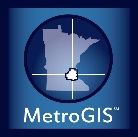 MetroGIS Regional Geospatial Tech SessionNext Steps and Decisions from July 17, 2019 meetingWednesday, July 17, 2019, 10:30 am – 3:00 pmMetro County Government Center - 2099 University AvenueCollaborative work in support of NextGen9-1-1MESB staff indicated the metro partners would be well served in having our regional geospatial datasets (e.g. address points and centerlines) be tested by a NG9-1-1 vendor to assess their fitness for future use in NG9-1-1 systems. This action would set the metro ahead of the statewide NG9-1-1 effort. The state NG9-1-1 system does not have a vendor identified or under contract and is still in the process to working with Greater MN counties to collect and standardized data.The Regional 9-1-1 Data Viewer in development (presently in a viewable prototype stage) is anticipated to be ready for stakeholder review in late summer; MESB and Metropolitan Council staff are refining the prototype in anticipation of a user-experience testing period. Needed are tools for marking up maps, generating a PDF and being able send that mark up to the correct recipient at each county.Hennepin County Surveyor, Chris Mavis indicated that he would be willing to examine a potential pilot project with Anoka and Ramsey County Survey Departments regarding boundary data alignments for topological alignments for creating and maintaining the road centerlines and service area boundaries needed for effective geospatial data provisioning for NG9-1-1. The initial metro proposed site would be the "Saint Anthony L" (the place where Hennepin, Anoka and Ramsey County boundaries converge in the City of St. Anthony Village).Metro Regional Road Centerline Dataset:Huge thanks and congratulations to the County partners for the near total elimination of range overlaps and significantly reducing the other 'oddities and errors' in the centerline data;Counties indicated they see the value in transitioning from MRCC v. 1.7 to the GAC Road Centerline Standard (GAC RCLS v. 1.0), as the GAC standard is essentially a peer-reviewed and slightly NG9-1-1 enhanced version of the MRCC data schema.Jon Hoekenga (MetCouncil) to develop and share a validation script for GAC RCLS v. 1.0 by Friday, September 20;County GIS staff shooting for a 'goal date' of Friday, December 6 to have 'test data' ready in the GAC RCLS;County GIS staff and MetCouncil staff shooting for a 'goal date' of Friday, January 10, 2020 to begin delivering road centerline data in the GAC RCLS format;Shoot for a goal of data updates (at least) once-a-month from Counties to the State 9-1-1 Portal to create the regional dataset;MetCouncil will take responsibility for populating and propagating the Functional Class data inside the regional centerline dataset;Geoff to work with Metropolitan Council planner Rachel Wiken to create a 'decision tree graphic' resource showing how the Functional Class road categories get assigned, changed, etc.;Metro Regional Parcel Dataset Geoff Maas is working on (writing and graphics preparation) the first draft of the forthcoming Best Practices Guide (draft is anticipated in August 2019) (MetroGIS Work Priority #4);Maas and Tanya Mayer encouraged the County GIS to populate (as fully as they are able) the relevant parts of the 'Attributes' document. This document is made available with the Regional Parcel Dataset and is a vital resource for the user community to understand the content of the data.Metro Regional Address Point Dataset:Shoot for a goal of data updates (at least) once-a-month from Counties to the State 9-1-1 Portal to create the regional address point dataset;Geoff Maas is working on (compilation and research) the first draft of the forthcoming Addressing Best Practices Guide (draft is anticipated in December 2019) (MetroGIS Work Priority #5)Metro Regional Park and Trail DatasetJon Hoekenga (Metropolitan Council) had created and distributed a validation tool based on the "Metro NRPA v. 1.2 schema" agreed to by the partners in January 2019;July update 'request for data' has been sent from Council to Counties; updated data collection anticipated in late July/early August.